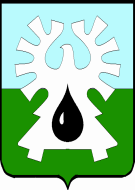 МУНИЦИПАЛЬНОЕ ОБРАЗОВАНИЕ ГОРОД УРАЙХанты-Мансийский автономный округ – ЮграАДМИНИСТРАЦИЯ ГОРОДА УРАЙПОСТАНОВЛЕНИЕот      ____________________                                                                              № ____________О внесении изменений в административный регламентпредоставления муниципальнойуслуги «Зачисление в образовательнуюорганизацию, реализующую основнуюобщеобразовательную программу дошкольного образования»На основании Федерального закона от 27.07.2010 №210-ФЗ «Об организации предоставления государственных и муниципальных услуг», постановления администрации города Урай от 18.01.2013 №117 «Об утверждении порядка разработки и утверждения административных регламентов предоставления муниципальных услуг в муниципальном образовании городской округ город Урай в новой редакции»:Внести в административный регламент «Зачисление в образовательную организацию, реализующую основную общеобразовательную программу дошкольного образования», утвержденный постановлением администрации города Урай от 17.07.2017 №2065, изменения согласно приложению.2. Опубликовать постановление в газете «Знамя» и разместить на официальном сайте органов местного самоуправления города Урай в информационно-телекоммуникационной сети «Интернет».3. Контроль за выполнением постановления возложить на заместителя главы города Урай С.В. Круглову.Глава города Урай       	                           	                                                     А.В. ИвановПриложение  к постановлению 	 администрации города Урай	    от __________ №__________  Изменения в административный регламент предоставления муниципальной услуги«Зачисление в образовательную организацию, реализующую основнуюобщеобразовательную программу дошкольного образования»Абзац третий пункта 1.2  исключить.Пункт 1.5 изложить в следующей редакции:«1.5. Информация по вопросам предоставления муниципальной услуги размещается:1) на официальном сайте органов местного самоуправления города Урай в информационно-телекоммуникационной сети «Интернет», на Портале образовательной Интрасети;2) на Едином портале;3) на информационных стендах, находящихся в здании в Управлении образования и молодежной политики администрации города Урай.».Раздел 2 дополнить пунктом 2.14 следующего содержания:«2.14. Иные требования, в том числе учитывающие особенности предоставления муниципальной услуги в многофункциональном центре и особенности предоставления муниципальных услуг в электронной форме.  2.14.1. Запись на прием в образовательную организацию для подачи запроса с использованием Единого портала и официального сайта органов местного самоуправления города Урай в информационно-телекоммуникационной сети «Интернет» не осуществляется.2.14.2. Запись на прием в многофункциональный центр для подачи запроса с использованием  официального сайта органов местного самоуправления города Урай в информационно-телекоммуникационной сети «Интернет» и официального сайта многофункционального центра не осуществляется. 2.14.3. Заявителям предоставляется возможность направления заявления в электронной форме - по электронной почте, подписанного электронной подписью заявителя или его представителя в соответствии с Федеральным законом от 06.04.2011 №63-ФЗ «Об электронной подписи» и требованиями Федерального закона от 27.07.2010 №210-ФЗ «Об организации предоставления государственных и муниципальных услуг». 2.14.4. При поступлении заявления по электронной почте с указанием адреса электронной почты и/или почтового адреса, заявителю направляется уведомление о приеме заявления к рассмотрению. Принятое к рассмотрению заявление распечатывается, и в дальнейшем работа с ним ведется в установленном административным регламентом порядке.2.14.5. При предоставлении услуг в электронной форме посредством Единого портала заявителю обеспечивается:1) получение информации о порядке и сроках предоставления муниципальной услуги;2) формирование запроса и ознакомление с образцами формы запроса;3) прием и регистрация образовательной организацией запроса и иных документов, необходимых для предоставления услуги;4) получение результата предоставления услуги;5) получение сведений о ходе выполнения запроса;6) осуществление оценки качества предоставления муниципальной услуги;7) досудебное (внесудебное) обжалование решений, действий (бездействий) органа, предоставляющего муниципальную услугу, его должностных лиц, муниципальных служащих, многофункционального центра и его работников, организаций, указанных в части 1.1 статьи 16 Федерального закона от 27.07.2010 №210-ФЗ «Об организации предоставления государственных и муниципальных услуг», и их работников.2.14.6. Заявителям обеспечивается возможность оценить доступность и качество муниципальной услуги на Едином портале.».4. Пункт 3.6. изложить в следующей редакции:«3.6. Порядок выполнения административных процедур в многофункциональном центре, а также выполнения административных процедур в электронной форме, в том числе с использованием Единого портала. 3.6.1. Доступ к информации о порядке и сроках предоставления муниципальной услуги, размещенной на Едином портале и официальном сайте органов местного самоуправления города Урай в информационно-телекоммуникационной сети «Интернет», предоставляется заявителю бесплатно. Указанная информация формируется и актуализируется в соответствии со сведениями, содержащимися в региональной информационной системе Ханты-Мансийского автономного округа - Югры «Реестр государственных и муниципальных услуг (функций) Ханты-Мансийского автономного округа - Югры».3.6.2. Формирование запроса осуществляется посредством заполнения электронной формы запроса на Едином портале без необходимости дополнительной подачи запроса в какой-либо иной форме. На Едином портале и официальном сайте органов местного самоуправления города Урай в информационно-телекоммуникационной сети «Интернет» размещены бланки запроса и образцы заполнения запроса.3.6.3. Форматно-логическая проверка сформированного запроса осуществляется автоматически после заполнения заявителем каждого из полей электронной формы запроса. При выявлении некорректно заполненного поля электронной формы запроса, заявитель уведомляется о характере выявленной ошибки и порядке ее устранения посредством информационного сообщения непосредственно в электронной форме запроса.3.6.4. Сформированный и подписанный запрос, а также документы, предусмотренные пунктом 2.6 раздела 2 административного регламента, направляются в образовательную организацию посредством Единого портала.Образовательная организация обеспечивает прием документов, необходимых для предоставления муниципальной услуги, и регистрацию запроса без необходимости повторного представления заявителем таких документов на бумажном носителе.3.6.5. Предоставление услуги начинается с приема и регистрации образовательной организацией электронных документов, необходимых для предоставления услуги, а также получения в установленном порядке информации об оплате предоставления муниципальной услуги заявителем, за исключением случая, если для начала процедуры предоставления муниципальной услуги в соответствии с законодательством требуется личная явка.Оплата государственной пошлины за предоставление муниципальной услуги и уплата иных платежей, взимаемых в соответствии с законодательством Российской Федерации, с использованием Единого портала не осуществляется.3.6.6. При получении запроса в электронной форме в автоматическом режиме осуществляется форматно-логический контроль запроса, проверяется наличие оснований для отказа в приеме документов, необходимых для предоставления муниципальной услуги, указанных в пункте 2.7 раздела 2 административного регламента, а также осуществляются следующие действия:1) при наличии хотя бы одного из указанных оснований специалист, ответственный за предоставление муниципальной услуги, в срок, не превышающий срок предоставления муниципальной услуги,  оформляет решение об отказе в предоставлении муниципальной услуги;2) при отсутствии указанных оснований в соответствующем разделе Единого портала размещается информация о ходе выполнения запроса (статус запроса в личном кабинете на Едином портале обновляется до статуса «принято»).3.6.7. Заявителю в качестве результата предоставления муниципальной услуги обеспечивается по его выбору возможность получения:1) электронного документа, подписанного уполномоченным должностным лицом с использованием усиленной квалифицированной электронной подписи;2) документа на бумажном носителе, подтверждающего содержание электронного документа, направленного образовательной организацией.В случае, если федеральными законами или принимаемыми в соответствии с ними нормативными правовыми актами не установлено требование о необходимости составления документа исключительно на бумажном носителе, заявителю обеспечивается возможность выбрать вариант получения результата предоставления муниципальной услуги в форме электронного документа, подписанного уполномоченным должностным лицом с использованием усиленной квалифицированной электронной подписи, независимо от формы или способа обращения за муниципальной услугой.3.6.8. Заявитель вправе получить результат предоставления муниципальной услуги в форме электронного документа или документа на бумажном носителе в течение срока действия результата предоставления муниципальной услуги.3.6.9. Сведения о ходе выполнения запроса о предоставлении муниципальной услуги направляются заявителю образовательной организацией в срок, не превышающий одного рабочего дня после завершения выполнения соответствующего действия, с использованием средств Единого портала.Образовательной организацией обеспечивается предоставление заявителю следующих сведений о ходе выполнения запроса о предоставлении муниципальной услуги:1) уведомление о приеме и регистрации запроса и иных документов, необходимых для предоставления муниципальной услуги;2) уведомление о начале процедуры предоставления муниципальной услуги;3) уведомление об окончании предоставления муниципальной услуги либо мотивированном отказе в приеме запроса и иных документов, необходимых для предоставления муниципальной услуги;4) уведомление о факте получения информации, подтверждающей оплату предоставления муниципальной услуги;5) уведомление о результатах рассмотрения документов, необходимых для предоставления муниципальной услуги;6) уведомление о возможности получить результат предоставления муниципальной услуги либо мотивированный отказ в предоставлении муниципальной услуги;7) уведомление о мотивированном отказе в предоставлении муниципальной услуги.3.6.10. Межведомственное взаимодействие при предоставлении муниципальных услуг в электронной форме осуществляется по правилам, установленным пунктом 3.3 раздела 3 административного регламента.  3.6.11. Муниципальная услуга посредством многофункционального центра не предоставляется.».